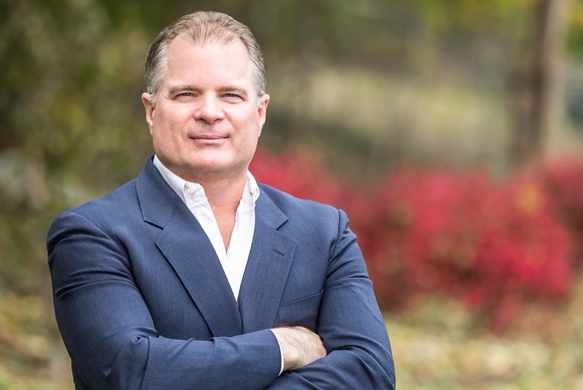 Eric C Lindquist BS, DMV (Italy)Diplomate American Board of Veterinary Practitioners (Canine and Feline Practice)Cert. IVUSS.IVUSS President 2011, 2013, 2015/16Veterinary Ultrasound/DX. Efficiency/Internal Medicine,Title: Founder & CEO of SonoPath.comEducation: Diplomate American Board of Veterinary Practitioners (Canine and Feline Practice) 2003, recert. 2015DMV, University of Bologna (Italy) 1996, BS Zoology, Humboldt State University, Arcata, California 1990Origin: Glendale, CaliforniaResidence: Sparta, New Jersey, USAPractice Experience: Extensive soft tissue and orthopedic surgery and internal medicine, sonographic diagnostics and interventional procedures in general and specialty practice. Noninvasive laser ablation and interventional procedures, CT-US combination diagnostics.Mountainview Small Animal Hospital, Lake Elsinore, CA, 1997 -1999. Orange Veterinary Hospital, Orange, CT, 1999-2001. General practitioner; Focus: Surgery & Clinical SonographyAssociate clinical sonographer and eventual director New Jersey Mobile Sonography 2001-2013 – a VCA Antech Company.Founder/CEO of SonoPath.com 2010Founder & Director of Operations for New Jersey Mobile (2015), Animal Sounds (2015), Focal Zone (2018) & Charleston Mobile (2022) operations.Founder of the SDEP Standardized Procedure for Abdominal Sonograms in Dogs and Cats: Sonographic Diagnostic Efficiency Protocol (SDEP™). 2018Founder/CEO SonoPath Imaging, Interventional, Education Centers, Andover, NJ, USA (2019-present)Overview: I am a California native, veterinary trained in Europe with clinical experience in the United States and concurrently lecture and consult worldwide. My experience is in veterinary clinical sonography and surgery as a general practitioner in the states of California and Connecticut (1996-2001) and then as a specialist in New Jersey (2001- present). I founded my virtual and on-site company, SonoPath.com, in 2010 incorporating telemedicine, education, ultrasound & CT imaging and interventional procedures and sales directly and virtually worldwide. I invented and trademarked the phrases “Enhancing Diagnostic Efficiency,” “Fostering the Art of Veterinary Medicine” as well as other poignant trademarks reflecting a long and very intense career of understanding how a diagnostician and diagnostic process may be best implemented efficiently and effectively in veterinary medicine.These catch phrases exemplify the spirit of ensuring a pet is diagnosed accurately and efficiently in order to have the best chance at survival while the owner has the best possible ability to have an informed decision with regards to their pet’s health within economically viable parameters. All SonoPath and SonoPath related entities revolve around this thought process in a game-changing fashion in the industry operating in a way that sets positive diagnostic trends with cost and time efficiency in mind. If the concept does not potentially change the playing field for the better in veterinary medicine, we do not adopt it into our operations. In this manner my team has constructed a layered thought process of efficiency and goodwill behind all that we do in the profession. I am currently working on expanding the interventional sonography techniques and combining with computed tomography (CT-US) procedures to fully amplify the diagnostic process for any given patient. Licenses/Certification Achievements:Diplomate of American Board of Veterinary Practitioners – Canine and Feline Practice 2003, Recert. 2015Certified International Veterinary Ultrasound Society 2011President International Veterinary Ultrasound Society 2011, 2013, 2015Member AVMA, NJVMA, IVUSSPublications/Abstracts:Lindquist E, Lobetti R, McFadden D, et al. Abdominal ultrasound image quality is comparable among veterinary sonographers with varying levels of expertise for healthy canine and feline patients. Vet Rad & US Vol 62, (6) Nov/Dec 2021Berman C, Lobetti R, Lindquist E. Comparison of clinical findings in 293 dogs with suspect acute pancreatitis: Different clinical presentation with left lobe, right lobe or diffuse involvement of the pancreas. Journal of South African Veterinary Association. 91(0), a 2022.Lindquist E. Proposed Standardized Procedure for Abdominal Sonograms in Dogs and Cats: Sonographic Diagnostic Efficiency Protocol (SDEP™). An Evolutionary Point in Clinical Sonography. European Veterinary Diagnostic Imaging Annual Meeting (EVDI). Basel, Switzerland 2019. (The first published abdominal ultrasound protocol in veterinary medicine)Lindquist E, Lobetti RG. 2017. Gastro-intestinal disease in dogs and cats with gastro-intestinal foreign bodies. Advances in Small Animal Medicine and Surgery. 30: 1-2.Lobetti RG, Lindquist E, Frank J, Casey D, Marek K, Timon T. 2016. Retrospective study of adrenal gland ultrasonography in dogs with normal and abnormal ACTH stimulation test. Journal of Veterinary Clinical Practice and Pet Care 1: 1-6.Lindquist E, Frank J, Modler P, Lobetti R. The Curbside Guide, Diagnosis & Treatment of Common Sonographically Detected Disease: Canine & Feline. SonoPath.com 2016.Cerf D, Lindquist E. Ultrasound Guided Endoscopic Laser Ablation For Transitional Cell Carcinoma In Dogs in Veterinary Image-Guided Interventions Weisse C, Berent A. Wiley –Blackwell, May 2015.Lobetti R, Lindquist E, Frank J. Pancreatic Ultrasound in 54 Dogs with Acute Pancreatitis: Different Clinical Presentation with Left or Right Limb Involvement of the Pancreas. Abstract ACVIM 2014.Lobetti R, Lindquist E, Frank J. Adrenal Gland Ultrasonography in Dogs with Hypoadrenocorticism. Abstract ACVIM 2013.Cerf D, Lindquist E. UGELAB - Palliative ultrasound-guided endoscopic diode laser ablation of transitional cell carcinomas of the lower urinary tract in dogs. Journal of the American Veterinary Medical Association. January 1, 2012, Vol. 240, No. 1, Pages 51-60.Lindquist E, Frank J, Marek K. Sonographic Parameters Of Adrenal Glands IN 19 Addisonian Dogs. ECVIM, Seville, Spain, 2011.Lindquist E, Frank J, Casey D. Sonographic Whole Body Parameters of Portosystemic Shunts in 38 Dogs & Cats. ECVIM, Tolousse, France Sept 8-11, 2010.Lindquist E, Yanik L. Atlas of Veterinary Sonographic Pathology: Canine/Feline/Ferrets CD. SonoPath.com 2009Lindquist E, Yanik L. SonoPath’s Small Animal Sonographic Pathology Top 60 Presentations CD. SonoPath.com 2009Lindquist E, Casey D, Frank J. Intraoperative Ultrasound for Precise Biopsy and Resection of Transabdominally Detected Intestinal Lesions in 3 cats. ECVIM, Porto, Portugal Sept 8-10, 2009Lindquist E, Brown A, Frank J, Bush J. Clinical Parameters in Dogs with Sonographically Diagnosed Surgical Biliary Disease. ECVIM, Porto, Portugal Sept 8-10, 2009Lindquist E, Casey D, Frank J. Sonographic Criteria for the Diagnosis of Gastrointestinal Obstruction in 39 Dogs and Cats. ECVIM Porto, Portugal Sept 8-10, 2009Lindquist E. Cerf D. Ultrasound-Guided Diode Laser Ablation (UGELAB) of Transitional Cell Carcinoma in 37 Dogs. ACVIM 2008 San Antonio, Tx. June 5, 2008 session 99, 3:45-4:35pm.Lindquist E. Ultrasound and the Post-hepatic Icteric Dog. What's wrong with my plumbing? Veterinary Practice News, February 2008.Lindquist E. Ultrasound and the Post-hepatic Icteric Cat. What’s wrong with my plumbing? Veterinary Practice News, Oct. 2007Cerf D, Lindquist E, Straus J. Ultrasound/endoscopy-guided diode laser ablation (UGELAB) of non-resectable transitional cell carcinoma in 19 female dogs. ACVIM abstract 6-2007.Lindquist E., Cerf D. Ultrasound Guided Diode Laser Ablation (UGELAB) of Transitional Cell Carcinoma in 20 Female Dogs: Survival Based on Tumor Position. ECVIM- Budapest, Hungary 14th September 2007 at 17:05 Society: ESVONCLindquist E. The “ADR” Patient: 3 cases that would make you love your sonographer. Veterinary Practice News, May 2007.Diloria A, Lindquist E, Piantendosi D, Cortese I, Manico A, Skeels M, Ciaramela P. Feline Idiopathic Cardiomyopathy: echocardiographic retrospective study of 102 cats (2003-2005). European Association of Veterinary Diagnostic Imaging Conference, Dublin, Ireland, October 2005.Ciaramella P., Piantedosi D., Lindquist E., Di Loria A., Cortese L. M., Persechino A. Plasma thrombomodulin (TM) concentration in cats with cardiomyopathies.: Veterinary Research Communication. Special Issue: LIX Annual Meeting of the Italian Society for Veterinary Sciences (SISVet), 289-291,Viareggio (LU), 2005, Italy.Piantedosi D., Di Loria A., Lindquist E., Cortese L., Prisco M., Ciaramella P., Persechino A. Plasma Antithrombin III (AT III) and Protein C (PC) concentrations in cats with primary cardiomyopathies. LXI Annual Meeting of the Italian Society for Veterinary Sciences (SISVet), Salsomaggiore Terme (PR),September, 2007, Italy